無料採用ホームページを活用した人材確保対策Webセミナーの実施についてトラック協会の求人情報サイト構築事業の一環として、「Airワーク 採用管理」を利用して自社の採用ページを開設する事業者を支援することを目的に、標記のセミナーを実施します（講師：株式会社リクルート）。（１）開催日時（令和５年度）　・令和６年２月２１日（水）１３：３０～１５：３０・令和６年３月　７日（木）１３：３０～１５：３０・令和６年３月１９日（火）１３：３０～１５：３０　※いずれも完全オンラインのWEBセミナー（Zoom）として実施します。　※都道府県トラック協会の会員事業者であれば、所属協会（都道府県）を問わず、いずれの回にも無料でご参加いただくことができます。（２）内容①㈱リクルートが提供する採用ホームページ「Airワーク 採用管理」に係る説明②採用ホームページ開設・トラック事業者様向け求人の書き方ワークショップ講師：㈱リクルート社員（３）申込み方法・以下QRコード又はURLにアクセスの上、「開催予定一覧」をお開きいただき、「申込みフォーム」からお申し込みください。　・申込期限は各開催日の２営業日前の１８時までとなります。【無料採用ホームページを活用した人材確保対策Webセミナーについて（全ト協HP）】（５）セミナーに関するお問い合わせ先㈱リクルート　Airワーク 採用管理セミナー事務局メール：airwork_seminar@waku-2.com電　話：080-3369-7293、080-3092-9642（平日10:00～17:00）※お電話に出られない場合がございます。順次折り返しいたしますのでご了承ください。以上QRコード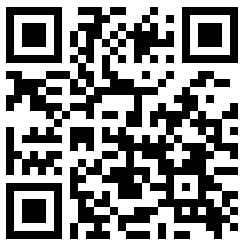 URLhttps://jta.or.jp/ippan/saiyou_seminar.html